ПАМЯТКА 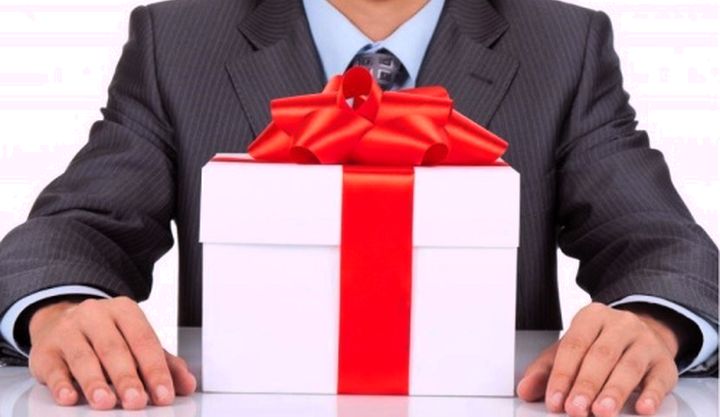 Требования к деловым подаркам и знакам делового гостеприимства:- должны быть прямо связаны с уставными целями деятельности техникума либо с памятными датами, юбилеями, общенациональными, профессиональными праздниками и т. п.;- должны быть разумно обоснованными, разумными и соразмерными конкретному поводу;- не должны быть дорогостоящими или предметами роскоши;- должны соответствовать требованиям внутренних документов техникума, в том числе Антикоррупционной политике и настоящим Правилам;- не должны представлять собой скрытое вознаграждение за услугу, действие или бездействие, попустительство или покровительство, предоставление прав или принятие определенных решений либо попытку оказать влияние на получателя с иной незаконной или неэтичной целью;- не должны создавать каких-либо обязательств для получателя;- не должны быть в форме наличных и безналичных денежных средств, ценных бумаг, драгоценных металлов;- не должны создавать репутационного риска для техникума или его сотрудников.Границы допустимого поведения при обмене деловыми подарками и оказании знаков делового гостеприимства.Сотрудникам запрещается просить, требовать или вынуждать третьих лиц дарить им или их близким родственникам деловые подарки и/или оказывать в их пользу знаки делового гостеприимства. Процесс обмена деловыми подарками и знаками делового гостеприимства должен быть максимально прозрачным.При обмене деловыми подарками или знакамиделового гостеприимства в рамках выполнения своих должностных полномочий и/или представления интересов, сотрудник техникума обязан убедиться, что такие деловые подарки или знаки делового гостеприимства соответствуют требованиям антикоррупционного законодательства РФ и внутренним актам ГБПОУ РО «БККПТ им. Героя Советского союза Быкова Б.И.4.Сотрудники техникума должны отказываться от предложений получения подарков, оплаты их расходов и т. п., когда подобные действия могут повлиять или создать впечатление об их влиянии на исход сделки, на принимаемые решения и т. д.5. При любых сомнениях в правомерности или этичности своих действий сотрудники обязаны поставить в известность своих непосредственных руководителей и проконсультироваться с ними, прежде чем дарить или получать подарки, или участвовать в тех или иных представительских мероприятиях.10. Не допускается принимать подарки и принимать знаки делового гостеприимства в ходе проведения прямых переговоров, при заключении договоров.11. Неисполнение настоящих Правил может стать основанием для применения к работнику техникума мер дисциплинарного характера.